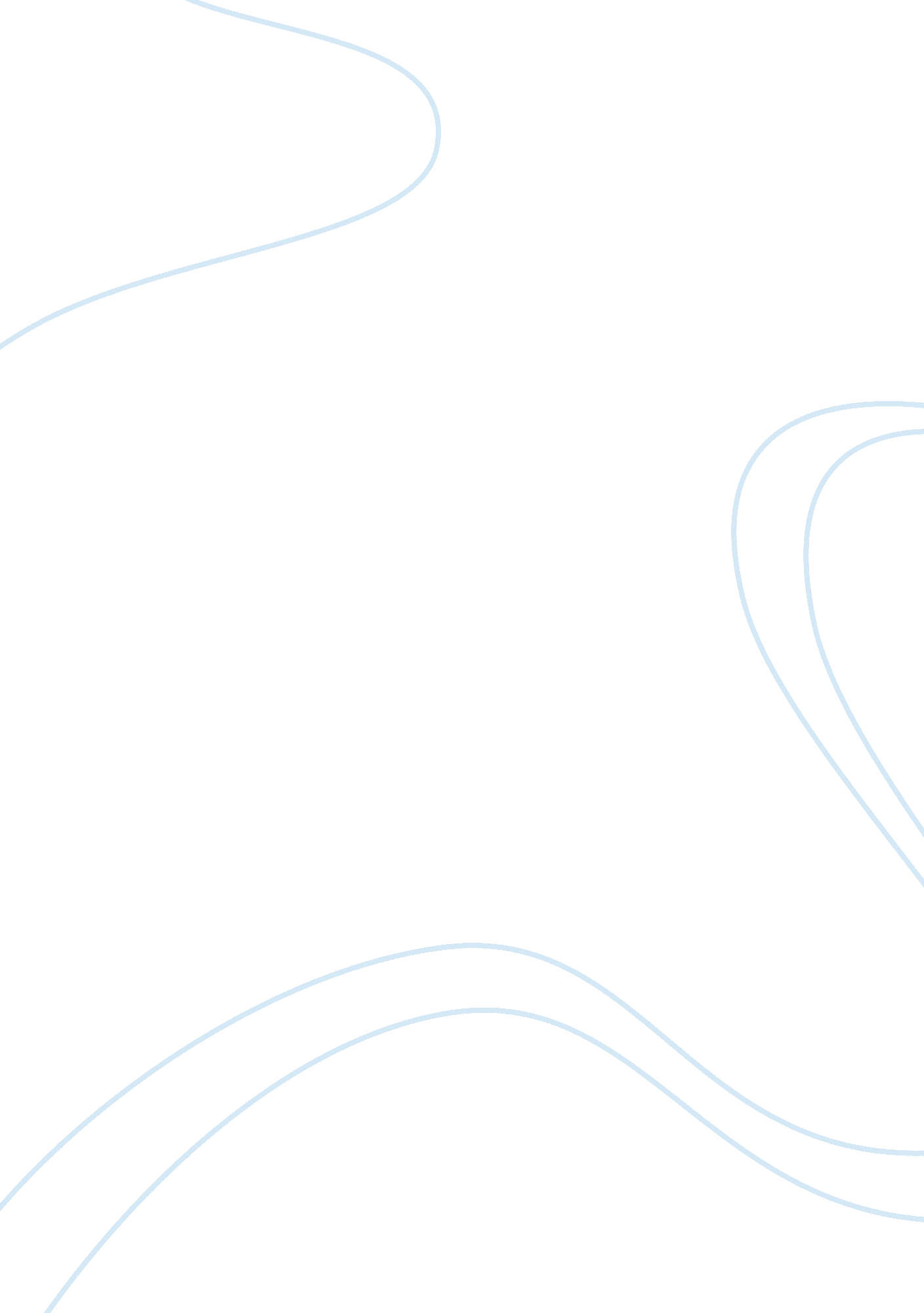 Discovering computers chapter 2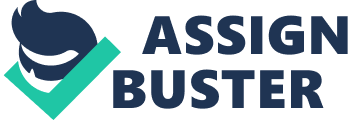 ManufacturerAssembles computer parts Computer SellerPresent hardware and software that meets a buyer's needs IT DepartmentSet up computer equipment for other employees Software ProgrammerWrites programming code Business-to-consumer (B2C) e-commerceE-commerce action that involves the sale of goods and services to the general public, such as at a shopping website. Consumer-to-consumer (C2C) e-commerceE-commerce transaction that occurs when one consumer sells directly to another, such as in an online auction. MicrobrowserUsed to access Web pages on your mobile computing device, and specially designed for small screens. CookieSmall text file that a Web page stores on your computer to identify you. HistoryThe list of Web pages your browser maintains of your Web visits during specified periods of time. Private browsingMode for surfing the Web without leaving history, temporary Internet files, or cookies. PharmingHacking a server to re-route traffic to a fake Web site to obtain your personal information. Net neutralityDoesn't allows changing service or bandwidth to favor one site over another. NetworksConnections over the internet between millions of computers worldwide. E-commerceBuying and selling products via electronic channels such as the internet. VoIPWhen you telephone calls travel over the internet instead of using traditional phone systems. Cloud computingAllows you to access storage and applications over the internet. TweetA post to a microblog such as Twitter. BlogAn informal Web site of time-stamped articles written in a journal format. WikiA type of Web page that a group of people can comment on and make changes to. Citizen JournalistsMembers of the public who report on current events. AsynchronousType of communication, such as blogging, where authors and readers do not need to be online at the same time. PodcastAn audio file distributed through downloads or feeds. SourceIf you sending an e-mail message from your laptop to a classmate, the laptop is the source. Social NetworkA Web site where members share interests, ideas, and information. Fiber optic cable USB Coaxial Ethernet RJ-45 Twisted Pair World Wide WebA collections of millions of Web sites. Web siteA collection of related Web pages connected by hyperlinks. MosaicThe first graphical Web browser released in 1993. Web pageA Hypertext Markup Language (HTML) document. Text messagingAnother term for Short Message Service (SMS), message of less than 160 characters sent via a cellular network. NetiquetteA set of online communication practices and rules. Identity theftThe nation's fastest growing crime, where victims are unaware it's being committed until the damage is done. HitsA search engine returns a list of these, which are links to Web pages that match your search criteria. Search engineA Web crawler, an indexer, a database, and a query processor are all compenents of this. Search siteA Web site like www. google. com that is designed specifically to help you find information on the Web. Web masterThis person can manually submit a URL to a search engine. Meta keywordsThese are descriptive data and words entered into the header section of a Web page when it's created. https://Indication that a Web site is secure for shopping. PhishingE-mails that might appear to come from your bank or credit card company, asking you for e-mail logon or personal information. Electronic walletOne secure method of online payment. Money transferOnline payment method to avoid. VectorGraphics that use mathematical formulas instead of pixels and maintain the same quality on all screens. Banner adAn advertisement that is typically embedded at the top of a Web page. Helper applicationSoftware that you need to download, such as an add-on, a plug-in, or a player. AnimationDisplaying a sequence of still images to create illusion of motion. ScriptA series of program instructions embedded directly into HTML code for a Web page; used to make a Web page interactive. OneDriveA host site that provides Microsoft Office Web apps and cloud storage. Google EarthA mapping application that might require you to download additional software Dictionary. comExample of Web app referred to as online reference software. Productivity appsWeb apps that help you accomplish specific tasks such as creating a document or presentation. ONDISCOVERING COMPUTERS CHAPTER 2 SPECIFICALLY FOR YOUFOR ONLY$13. 90/PAGEOrder NowTags: Microsoft Office 